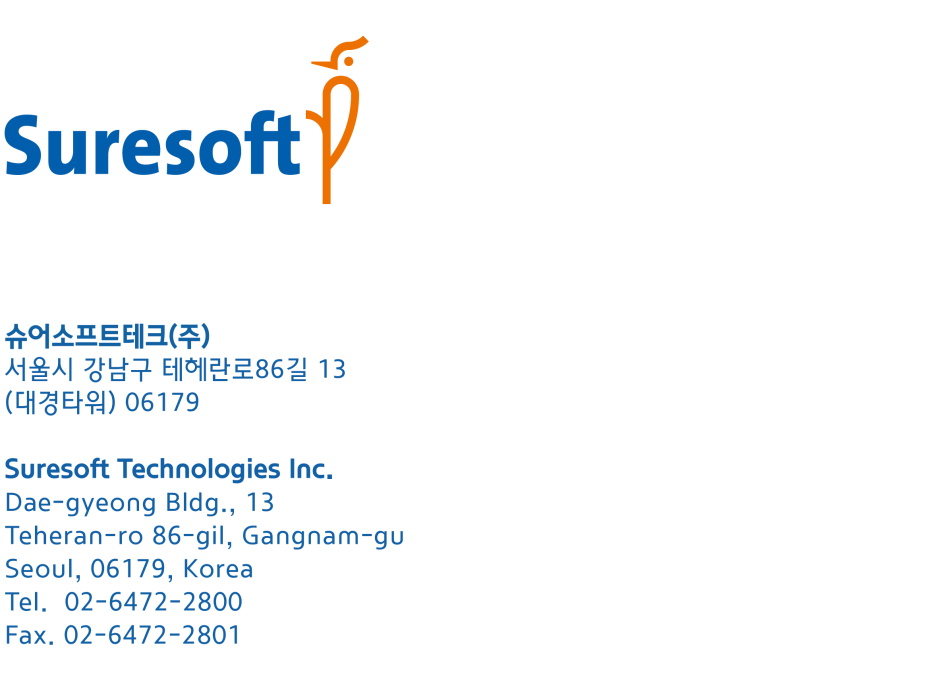 ○ 학력 사항○ 병역 사항○ 교육이수 내용○ 자격증 및 어학시험○ 경력 사항 [ 실무경력  년  개월]○ 수행 프로젝트 경험○ 자기소개서위의 모든 내용은 사실과 다름 없음을 확인합니다.년   월   일작성자 :          .             지원분야추천인최종연봉희망연봉(사진첨부)이름 (영문)(사진첨부)생년월일년 월 일 (만 세)            (사진첨부)연 락 처(사진첨부)E-mail주 소재학기간학 교 명 (소재지)전   공졸업구분학점//병역구분군    별역   종계    급복무기간보훈대상기  간교  육  명교육기관교  육  내  용자격증/어학시험발행처/발행기관합격구분취득일재직기간회사명 부서명직급담당업무No회사명 / 프로젝트명기 간프로젝트 내용 / 개발환경 / 참여인원1122334455지원동기 성장과정(생활신조, 직업관)성격 및 장/단점 경력사항(조직 및 사회 기여)입사 후 포부